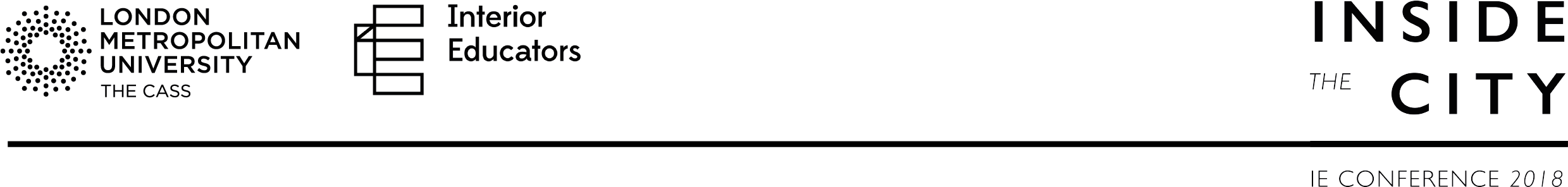 TITLE   / GILL SANS, SEMI BOLD, 12PT /AUTHOR(s) NAME   / GILL SANS, LIGHT, 9PT /Institution/Affiliation   / Gill Sans, Light, 9pt // ABSTRACT /Abstract text of no more than 300 words here, Gill Sans, Light, 9pt, 1.15 paragraph spacing, 1 return between paragraphs, all text aligned left. Abstract text of no more than 300 words here, Gill Sans, Light, 9pt, 1.15 paragraph spacing, 1 return between paragraphs, all text aligned left. Abstract text of no more than 300 words here, Gill Sans, Light, 9pt, 1.15 paragraph spacing, 1 return between paragraphs, all text aligned left. Abstract text of no more than 300 words here, Gill Sans, Light, 9pt, 1.15 paragraph spacing, 1 return between paragraphs, all text aligned left. Abstract text of no more than 300 words here, Gill Sans, Light, 9pt, 1.15 paragraph spacing, 1 return between paragraphs, all text aligned left. Abstract text of no more than 300 words here, Gill Sans, Light, 9pt, 1.15 paragraph spacing, 1 return between paragraphs, all text aligned left. Abstract text of no more than 300 words here, Gill Sans, Light, 9pt, 1.15 paragraph spacing, 1 return between paragraphs, all text aligned left. Abstract text of no more than 300 words here, Gill Sans, Light, 9pt, 1.15 paragraph spacing, 1 return between paragraphs, all text aligned left. Abstract text of no more than 300 words here, Gill Sans, Light, 9pt, 1.15 paragraph spacing, 1 return between paragraphs, all text aligned left. Abstract text of no more than 300 words here, Gill Sans, Light, 9pt, 1.15 paragraph spacing, 1 return between paragraphs, all text aligned left. Abstract text of no more than 300 words here, Gill Sans, Light, 9pt, 1.15 paragraph spacing, 1 return between paragraphs, all text aligned left. Abstract text of no more than 300 words here, Gill Sans, Light, 9pt, 1.15 paragraph spacing, 1 return between paragraphs, all text aligned left. Abstract text of no more than 300 words here, Gill Sans, Light, 9pt, 1.15 paragraph spacing, Abstract text of no more than 300 words here, Gill Sans, Light, 9pt, 1.15 paragraph spacing,/ KEYWORDS /Minimum 4, Maximum 8. Gill Sans, Light, 9pt. Minimum 4, Maximum 8. Gill Sans, Light, 9pt/ REFERENCES /1.	e.g. Stone, A. Inside the City, The Cass Press, London, 2019 (hopefully)	Gill Sans, Light, 9pt. 2.	e.g. Stone, A. Inside the City, The Cass Press, London, 2022 (2nd edition) (more hopefully)/ BIOGRAPHY /No more than 50 words. Gill Sans, Light, 9pt. No more than 50 words. Gill Sans, Light, 9pt. No more than 50 words. Gill Sans, Light, 9pt. No more than 50 words. Gill Sans, Light, 9pt. No more than 50 words. Gill Sans, Light, 9pt. No more than 50 words. Gill Sans, Light, 9pt. / AUTHOR CONTACT INFORMATION /For correspondence only. Gill Sans, Light, 9pt.